Supporters Account 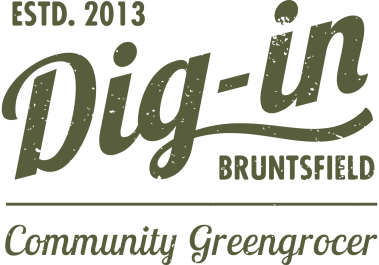 The Supporters Account is a brilliant way of supporting the shop and making your life easier at the same time.How it works: You decidehow much you want to spend, what you want to buy, when you want to buy itWe give you a card on your account, however if you forget it no worries, tell us your name and we’ll get you to confirm your address/postcode.  Everything you buy from the shop goes on your account, and you pay by standing order monthly in advance.      To set-up an account fill in your details below:We’d love to keep you up to date with our latest news.  If you’d like to receive our newsletter please tick here What happens next:You need to contact your bank to set-up your standing order, see standing order instructions for details.To start using your account straight-away, we recommend that when you open your account you deposit an initial payment onto your account with a credit/debit card.  Once we’ve received your first standing order payment we’ll credit your account.  If you don’t spend it all one month, it rolls over to the next.  If you run-out mid-month, no problem!  Simply pop in with your debit/credit card and we’ll top your account up for you.Shop Use:Dig-in 119 Bruntsfield Place Edinburgh, Scotland EH10 4EQ Supporters AccountStanding orderHow to set-up a standing orderThe simplest way to set-up your standing order is via Online or Telephone Banking.  Our account details are:  	Bruntsfield Community Greengrocer Ltd, Sort Code 83-18-25, Account Number 10744422Royal Bank of Scotland, 206 Bruntsfield Place, Edinburgh EH10 4DFPayment Date:			1st of the month and thereafterReference:			Please use your initial and surnameAlternatively you can just fill in a Standing order form and post it/take it to your bank.  As standing orders take a few days to set up, we recommend that when you open your account you deposit an initial payment onto your account with a credit/debit card.  Once we’ve received your first standing order payment we’ll credit your account.  If you don’t spend it all one month, it rolls over to the next.  If you run-out mid-month, no problem!  Simply pop in with your debit/credit card and we’ll top your account up for you.Standing order formInstructions to your bank or building societyPlease note that the Bank will not undertake to: a) make any reference to VAT or other intermediate elements, b) advise payers address to the beneficiary, c) advise beneficiary of inability to payDig-in 119 Bruntsfield Place Edinburgh, Scotland EH10 4EQName:Phone:Address:Postcode:Email:Expected date of first payment:Expected date of first payment:Amount:SignedDate received: Entered on till: Entered on till: Entered on till: Card Issued: Card Number: Date of First Payment: Date of First Payment: Payment Received: Payment Received: Amount: Your Bank or Building SocietyYour Bank or Building SocietyBank / BuildingSocietyYour Bank or Building SocietyYour Bank or Building SocietyBranchYour Bank or Building SocietyYour Bank or Building SocietyAddress 1Your Bank or Building SocietyYour Bank or Building Society2Your Bank or Building SocietyYour Bank or Building SocietyPost CodeYour Bank or Building SocietyYour Bank or Building SocietyName(s) in whichAccount HeldYour Bank or Building SocietyYour Bank or Building SocietyYour Bank or Building SocietyYour Bank or Building SocietyAccount NumberSortCodeSortCode––Your Bank or Building SocietyYour Bank or Building SocietyRoll Number:(if applicable)YourStanding Order InstructionsPlease make the following payments toon the schedule indicated:Please make the following payments toon the schedule indicated:Please make the following payments toon the schedule indicated:Please make the following payments toon the schedule indicated:Please make the following payments toon the schedule indicated:Please make the following payments toon the schedule indicated:Please make the following payments toon the schedule indicated:Please make the following payments toon the schedule indicated:Please make the following payments toon the schedule indicated:Please make the following payments toon the schedule indicated:Please make the following payments toon the schedule indicated:Please make the following payments toon the schedule indicated:Please make the following payments toon the schedule indicated:Please make the following payments toon the schedule indicated:Please make the following payments toon the schedule indicated:Please make the following payments toon the schedule indicated:Please make the following payments toon the schedule indicated:Please make the following payments toon the schedule indicated:Please make the following payments toon the schedule indicated:Please make the following payments toon the schedule indicated:YourStanding Order InstructionsPayee NamePayee NameBruntsfield Community Greengrocer LtdBruntsfield Community Greengrocer LtdBruntsfield Community Greengrocer LtdBruntsfield Community Greengrocer LtdBruntsfield Community Greengrocer LtdBruntsfield Community Greengrocer LtdBruntsfield Community Greengrocer LtdBruntsfield Community Greengrocer LtdBruntsfield Community Greengrocer LtdBruntsfield Community Greengrocer LtdBruntsfield Community Greengrocer LtdBruntsfield Community Greengrocer LtdBruntsfield Community Greengrocer LtdBruntsfield Community Greengrocer LtdBruntsfield Community Greengrocer LtdBruntsfield Community Greengrocer LtdBruntsfield Community Greengrocer LtdBruntsfield Community Greengrocer LtdBruntsfield Community Greengrocer LtdBruntsfield Community Greengrocer LtdYourStanding Order InstructionsPayee BankPayee BankRoyal Bank of ScotlandRoyal Bank of ScotlandRoyal Bank of ScotlandRoyal Bank of ScotlandRoyal Bank of ScotlandRoyal Bank of ScotlandRoyal Bank of ScotlandRoyal Bank of ScotlandRoyal Bank of ScotlandRoyal Bank of ScotlandRoyal Bank of ScotlandRoyal Bank of ScotlandRoyal Bank of ScotlandRoyal Bank of ScotlandRoyal Bank of ScotlandRoyal Bank of ScotlandRoyal Bank of ScotlandRoyal Bank of ScotlandRoyal Bank of ScotlandRoyal Bank of ScotlandYourStanding Order InstructionsAddressAddress206 Bruntsfield Place, Edinburgh, EH10 4DF206 Bruntsfield Place, Edinburgh, EH10 4DF206 Bruntsfield Place, Edinburgh, EH10 4DF206 Bruntsfield Place, Edinburgh, EH10 4DF206 Bruntsfield Place, Edinburgh, EH10 4DF206 Bruntsfield Place, Edinburgh, EH10 4DF206 Bruntsfield Place, Edinburgh, EH10 4DF206 Bruntsfield Place, Edinburgh, EH10 4DF206 Bruntsfield Place, Edinburgh, EH10 4DF206 Bruntsfield Place, Edinburgh, EH10 4DF206 Bruntsfield Place, Edinburgh, EH10 4DF206 Bruntsfield Place, Edinburgh, EH10 4DF206 Bruntsfield Place, Edinburgh, EH10 4DF206 Bruntsfield Place, Edinburgh, EH10 4DF206 Bruntsfield Place, Edinburgh, EH10 4DF206 Bruntsfield Place, Edinburgh, EH10 4DF206 Bruntsfield Place, Edinburgh, EH10 4DF206 Bruntsfield Place, Edinburgh, EH10 4DF206 Bruntsfield Place, Edinburgh, EH10 4DF206 Bruntsfield Place, Edinburgh, EH10 4DFYourStanding Order InstructionsAccount NumberAccount Number10744422107444221074442210744422107444221074442210744422107444221074442210744422SortCodeSortCode83-18-2583-18-2583-18-2583-18-2583-18-2583-18-2583-18-2583-18-25YourStanding Order InstructionsAmountAmount£∙pp Paid monthly Paid monthly Paid monthly Paid monthly Paid monthly Paid monthly Paid monthly Paid monthly Paid monthly Paid monthly Paid monthly Paid monthlyYourStanding Order InstructionsAmount In wordsAmount In words                                                                                                             Pounds                                                                                                             Pounds                                                                                                             Pounds                                                                                                             Pounds                                                                                                             Pounds                                                                                                             Pounds                                                                                                             Pounds                                                                                                             Pounds                                                                                                             Pounds                                                                                                             Pounds                                                                                                             Pounds                                                                                                             Pounds                                                                                                             Pounds                                                                                                             Pounds                                                                                                             Pounds                                                                                                             Pounds                                                                                                             Pounds                                                                                                             Pounds                                                                                                             Pounds                                                                                                             PoundsYourStanding Order InstructionsCommencing Commencing The first day of the month following the date of this orderThe first day of the month following the date of this orderThe first day of the month following the date of this orderThe first day of the month following the date of this orderThe first day of the month following the date of this orderThe first day of the month following the date of this orderThe first day of the month following the date of this orderThe first day of the month following the date of this orderThe first day of the month following the date of this orderThe first day of the month following the date of this orderThe first day of the month following the date of this orderThe first day of the month following the date of this orderThe first day of the month following the date of this orderThe first day of the month following the date of this orderThe first day of the month following the date of this orderThe first day of the month following the date of this orderThe first day of the month following the date of this orderThe first day of the month following the date of this orderThe first day of the month following the date of this orderThe first day of the month following the date of this orderYourStanding Order InstructionsFrequencyFrequencyThe first day of every month thereafter, until further noticeThe first day of every month thereafter, until further noticeThe first day of every month thereafter, until further noticeThe first day of every month thereafter, until further noticeThe first day of every month thereafter, until further noticeThe first day of every month thereafter, until further noticeThe first day of every month thereafter, until further noticeThe first day of every month thereafter, until further noticeThe first day of every month thereafter, until further noticeThe first day of every month thereafter, until further noticeThe first day of every month thereafter, until further noticeThe first day of every month thereafter, until further noticeThe first day of every month thereafter, until further noticeThe first day of every month thereafter, until further noticeThe first day of every month thereafter, until further noticeThe first day of every month thereafter, until further noticeThe first day of every month thereafter, until further noticeThe first day of every month thereafter, until further noticeThe first day of every month thereafter, until further noticeThe first day of every month thereafter, until further noticeYourStanding Order InstructionsReference Reference YOUR SUURRNAMEYourSignature(s)YourSignature(s)DateDateDDMM200YYY